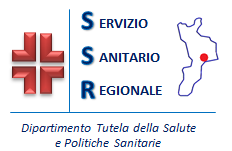 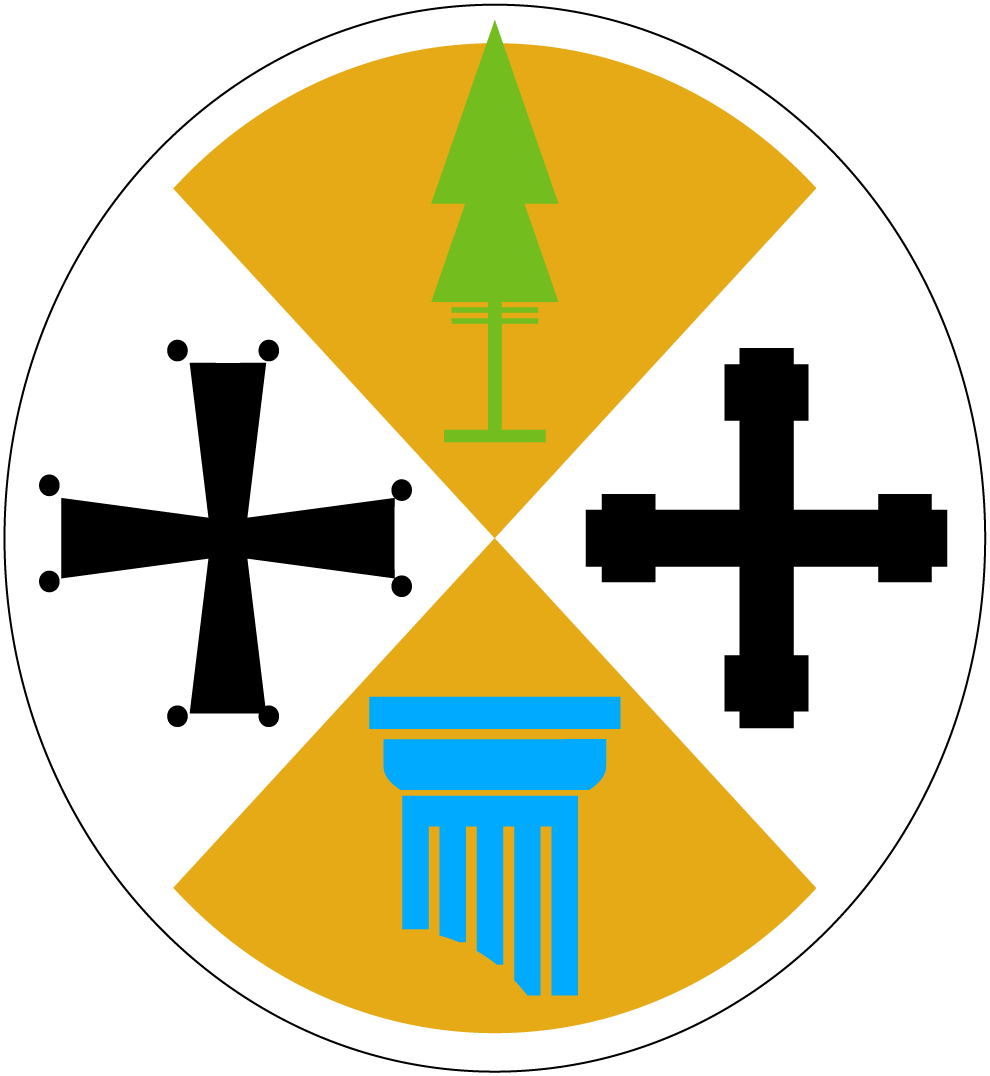 SOC Provveditorato- Economato e Gestione logisticaIl Dirigente Responsabile Avv. Paolino SIMIOBANDO ESPLORATIVO N.  111  del  03/10/2019PER ACQUISIZIONE BENI INFUNGIBILI PROCEDURA NEGOZIATA SENZA PREVIA PUBBLICAZIONE DEL BANDO PER L’ACQUISTO DI UN’ATTREZZATURA SIRE RITE8 CON  SISTEMA SHERLOCK 3CG DIAMOND PER LA S.O.C. DI ONCOLOGIA MEDICA.Scadenza 16/10/2019.Il presente bando esplorativo è finalizzato alla verifica di esistenza di ulteriori prodotti - rispetto al dispositivo conosciuto e di seguito indicato – aventi specifiche tecniche “equivalenti” a quelle sotto descritte:1. Denominazione attrezzatura: UN’ATTREZZATURA SIRE RITE8 CON  SISTEMA SHERLOCK 3CG DIAMOND PER LA S.O.C. DI ONCOLOGIA MEDICA.2. Indicazioni ed esigenze funzionali e prestazionali  per le quali è richiesto il dispositivo medico: UN’ATTREZZATURA SIRE RITE8 CON  SISTEMA SHERLOCK 3CG DIAMOND PER IL POSIZIONAMENTO DEI CVC NEI PAZIENTI ONCOLOGICI.Denominazione del produttore del dispositivo conosciuto : BARD S.p.A.Concessionario per la Calabria: Ditta ALPHA TEK S.R.L. DI REGGIO CALABRIA.Gli operatori economici che ritengano di produrre e/o commercializzare un dispositivo avente caratteristiche funzionalmente equivalenti dovranno far pervenire, entro il 16/10/2019 un plico, idoneamente sigillato e controfirmato sui lembi di chiusura, all’indirizzo sotto indicato: Azienda Ospedaliera “Pugliese-Ciaccio”, Via Vinicio Cortese, 10 – 88100 CatanzaroSul plico dovrà essere indicato: Ragione sociale, indirizzo e recapiti della/e Ditta/e partecipante/i. La denominazione dell’oggetto (Manifestazione di interesse a bando esplorativo n. 25/2019. Il plico dovrà contenere: 1. Scheda tecnica del prodotto in lingua italiana (o tradotta); 2. Codice rilasciato dal fornitore, CND di appartenenza, numero attribuito dal repertorio dei dispositivi medici; 3. Dichiarazione attestante l’equivalenza prestazionale e cioè che le caratteristiche del dispositivo ottemperino in maniera equivalente alle esigenze di natura terapeutica per le quali è richiesto il dispositivo medico ((D.Lgs. 50/ 2016 e s.m.i. , art. 68 c. 7) ), esplicativa e dettagliata; 4. Studi scientifici o altro materiale, a corredo della ritenuta e dichiarata equivalenza funzionale;5. Costo unitario presunto (desunto da listino)                                                                                                  Il Responsabile del Procedimentoe-mail:mprocopio@aocz.it	                                        f.to   Rag. Maria Procopio  